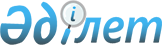 Об утверждении Правил по привлечению представителей заинтересованных организаций для участия в заседаниях технических комитетов по стандартизации, международных и региональных организаций по стандартизации
					
			Утративший силу
			
			
		
					Приказ и.о. Министра по инвестициям и развитию Республики Казахстан от 4 декабря 2015 года № 1157. Зарегистрирован в Министерстве юстиции Республики Казахстан 30 декабря 2015 года № 12653. Утратил силу приказом Министра торговли и интеграции Республики Казахстан от 16 января 2020 года № 4-НҚ.
      Сноска. Утратил силу приказом Министра торговли и интеграции РК от 16.01.2020 № 4-НҚ (вводится в действие по истечении десяти календарных дней после дня его первого официального опубликования).
      В соответствии с подпунктом 11) части 3 статьи 7 Закона Республики Казахстан от 9 ноября 2004 года "О техническом регулировании", ПРИКАЗЫВАЮ:
      1. Утвердить прилагаемые Правила по привлечению представителей заинтересованных организаций для участия в заседаниях технических комитетов по стандартизации, международных и региональных организаций по стандартизации.
      2. Комитету технического регулирования и метрологии Министерства по инвестициям и развитию Республики Казахстан (Канешев Б.Б.) обеспечить:
      1) государственную регистрацию настоящего приказа в Министерстве юстиции Республики Казахстан;
      2) в течение десяти календарных дней после государственной регистрации настоящего приказа в Министерстве юстиции Республики Казахстан направление его копии в печатном и электронном виде на официальное опубликование в периодических печатных изданиях и информационно-правовой системе "Әділет", а также в Республиканский центр правовой информации для внесения в эталонный контрольный банк нормативных правовых актов Республики Казахстан;
      3) размещение настоящего приказа на интернет-ресурсе Министерства по инвестициям и развитию Республики Казахстан и на интранет-портале государственных органов;
      4) в течение десяти рабочих дней после государственной регистрации настоящего приказа в Министерстве юстиции Республики Казахстан представление в Юридический департамент Министерства по инвестициям и развитию Республики Казахстан сведений об исполнении мероприятий, предусмотренных подпунктами 1), 2) и 3) пункта 2 настоящего приказа.
      3. Контроль за исполнением настоящего приказа возложить на курирующего вице-министра по инвестициям и развитию Республики Казахстан.
      4. Настоящий приказ вводится в действие по истечении десяти календарных дней со дня его первого официального опубликования.  Правила по привлечению представителей заинтересованных
организаций для участия в заседаниях технических комитетов
по стандартизации, международных и региональных
организаций по стандартизации
1. Общие положения
      1. Настоящие Правила по привлечению представителей заинтересованных организаций для участия в заседаниях технических комитетов по стандартизации, международных и региональных организаций по стандартизации (далее – Правила) разработаны в соответствии с подпунктом 11) части 3 статьи 7 Закона Республики Казахстан от 9 ноября 2004 года "О техническом регулировании" и определяют порядок привлечения представителей заинтересованных организаций в заседаниях (рабочих группах, совещаниях) технических комитетов по стандартизации, международных и региональных организаций по стандартизации.
      Настоящие Правила не распространяются на представителей технических комитетов по стандартизации Республики Казахстан, которые являются полноправными членами международных и региональных организаций по стандартизации.
      2. Основные понятия, используемые в настоящих Правилах:
      1) представитель заинтересованной организации – лицо, привлекаемое для участия в заседаниях (рабочих группах, совещаниях) технических комитетов по стандартизации, международных и региональных организаций по стандартизации;
      2) технический комитет по стандартизации Евразийского совета по стандартизации, метрологии, сертификации и аккредитации – рабочий орган Евразийского совета по стандартизации, метрологии и сертификации, созданный для разработки региональных стандартов, а также проведения подготовительных и вспомогательных работ по региональной стандартизации по закрепленным за ним объектам стандартизации или областям; 
      3) технический комитет международной организации по стандартизации – рабочий орган международной организации, созданный для разработки международных стандартов в закрепленных за ним областях деятельности;
      4) региональная организация по стандартизации – организация 
      по стандартизации, участие в деятельности которой открыто для соответствующих органов по стандартизации только одного региона: географического, экономического;
      5) международная организация по стандартизации – организация по стандартизации, членство в которой открыто для соответствующего национального органа любой страны мира.
      3. Комитет технического регулирования и метрологии Министерства по инвестициям и развитию Республики Казахстан (далее – Комитет) осуществляет привлечение представителей заинтересованных организаций для участия в заседаниях (рабочих группах, совещаниях) технических комитетов по стандартизации в международных и региональных организации по стандартизации, где Республика Казахстан является членом в данных международных и региональных организациях по стандартизации. 2. Порядок привлечения представителей заинтересованных
организаций для участия в заседаниях технических комитетов по
стандартизации, международных и региональных организаций по
стандартизации
      4. Комитет размещает на своем официальном интернет-ресурсе информацию о предстоящих заседаниях (рабочих группах, совещаниях) технических комитетов по стандартизации, международных и региональных организаций по стандартизации.
      В информации указывается дата приема и завершения заявок, дата и место проведения предстоящего заседания (рабочей группы, совещания), организатор проведения заседания (рабочей группы, совещания).
      5. Заинтересованная организация направляет заявку в Комитет по форме, согласно приложению к настоящим Правилам, в срок не позднее 15 (пятнадцати) рабочих дней до предстоящего заседания (рабочей группы, совещания).
      6. Комитет для участия в заседаниях (рабочих группах, совещаниях) технических комитетов по стандартизации, международных и региональных организаций по стандартизации привлекает квалифицированных специалистов, имеющих опыт в области деятельности соответствующей тематики заседания (рабочей группы, совещания).
      При необходимости учитывается знание иностранного языка для участия в международных мероприятиях.
      7. На основании результатов рассмотрения заявки Комитет в течение 5 (пяти) рабочих дней после даты завершения приема заявок принимает решение о привлечении представителя заинтересованной организации для участия в соответствующих заседаниях (рабочих группах, совещаниях) технических комитетов по стандартизации, международных и региональных организаций по стандартизации.
      8. Заявки, поступившие после даты завершения приема заявок, не рассматриваются и подлежат отклонению с направлением уведомления представителю заинтересованной организации в течение 5 (пяти) рабочих дней со дня получения заявки.
      9. При положительном решении Комитет в течение 5 (пяти) рабочих дней с момента принятия решения направляет заинтересованной организации свое решение о привлечении представителя данной организации в соответствующих заседаниях (рабочих группах, совещаниях) технических комитетов по стандартизации, международных и региональных организаций по стандартизации.
      10. Представитель заинтересованной организации по завершению заседания (рабочей группы, совещания) технического комитета по стандартизации, международных и региональных организаций по стандартизации в течение 5 (пяти) рабочих дней представляет в Комитет информацию о командировке, которая включает:
      1) информацию о заседании;
      2) протокол заседания (при наличии);
      3) презентационные материалы (при наличии).
      Форма    Заявка
на привлечение  в качестве представителей заинтересованных
организаций для участия в заседаниях (рабочих группах,
совещаниях) технических комитетов по стандартизации,
международных и региональных организациях по стандартизации
      Кому:
      __________________________________________________________________
      __________________________________________________________________
      (полное наименование государственного учреждения)
      От кого:
      __________________________________________________________________
      __________________________________________________________________
      (Ф.И.О. участника)
      Наименование мероприятия
      __________________________________________________________________
      __________________________________________________________________
      Дата проведения мероприятия
      __________________________________________________________________
      __________________________________________________________________
      Страна, город проведения мероприятия
      __________________________________________________________________
      __________________________________________________________________
      Организатор
      __________________________________________________________________
      __________________________________________________________________
      Цель участия
      __________________________________________________________________
      __________________________________________________________________
      Сведения о квалификации представителя заинтересованной организаций
      __________________________________________________________________
      __________________________________________________________________ 
      (документ об образовании, наличии специальных знаний или
      профессиональной подготовки, копия документа удостоверяющего
      личность, с представлением оригинала для сверки, документ,
      подтверждающий трудовую деятельность)
      Уполномоченное лицо: __________________________________________
      Подпись: _________________________
      Дата подачи заявки: _____________
					© 2012. РГП на ПХВ «Институт законодательства и правовой информации Республики Казахстан» Министерства юстиции Республики Казахстан
				
И.о. Министра
по инвестициям и развитию
Республики Казахстан
А. РауУтверждены
приказом и.о. Министра по
инвестициям и развитию
Республики Казахстан
от 4 декабря 2015 года № 1157Приложение
к Правилам по привлечению
представителей заинтересованных
организаций для участия в заседаниях
технических комитетов по стандартизации,
международных и региональных
организаций по стандартизации